Lake Erie Waterkeepers ReportMarch 2020Delegate Phil LaCourse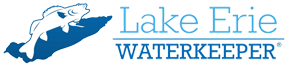 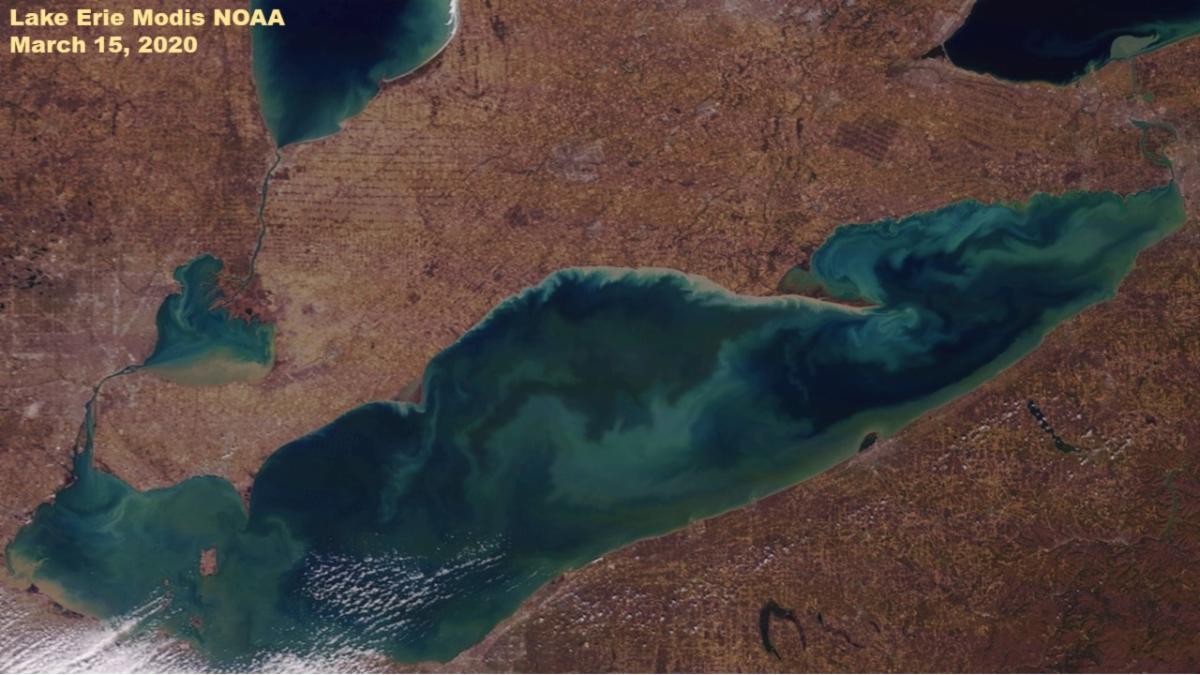 